PRESS RELEASE

July 30, 2018

For additional information, contact:
Karen Golden, Operations Manager,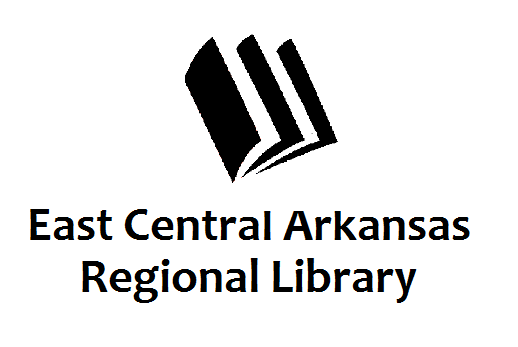  Woodruff County Libraries at 870-347-5331.Adult Game NightBingo at the Augusta LibraryAUGUSTA, July 30th -Ready to have some fun and visit with your neighbors?  The library is offering a way to do just that.  We will be hosting a Bingo game night August 6th from 5 – 6:30 pm at the Augusta Library for the adults in our area.  The prize is the opportunity to get together with others in the community and catch up on what is happening in the lives of your neighbors.  This is just old-fashioned fun at its finest.    The Augusta Library is located at 201 Mulberry Street.   For more information, please contact Karen, Melinda, or Naomi at 870-347-5331.